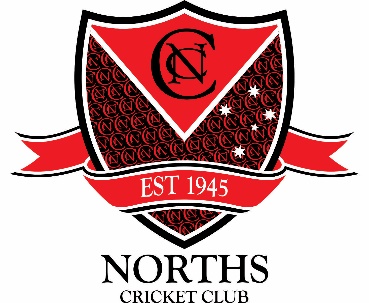 Clothing Order Form2018/19 SeasonAll apparel orders must be ordered and paid for by 31st August as production and delivery will be approximately 4-5 weeks.Player’s name:		________________________________________________Contact number:	________________________________________________Team name:		________________________________________________Payment method:	Cash / EftposPayment date:		________________________________________________ItemQuantitySizeCostTotalCricket playing polo- (one shirt included in fees)$40.00 for extraCricket Playing pants – seniors only$40.00Red button up dress shirt- Seniors$60.00Red club polo training shirt $40.00Training shorts with pockets$30.00Red baggy cap-with embroidery $15.00TOTAL